HIGHBURY TABLE TENNIS CLUB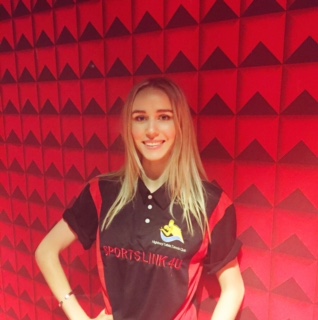 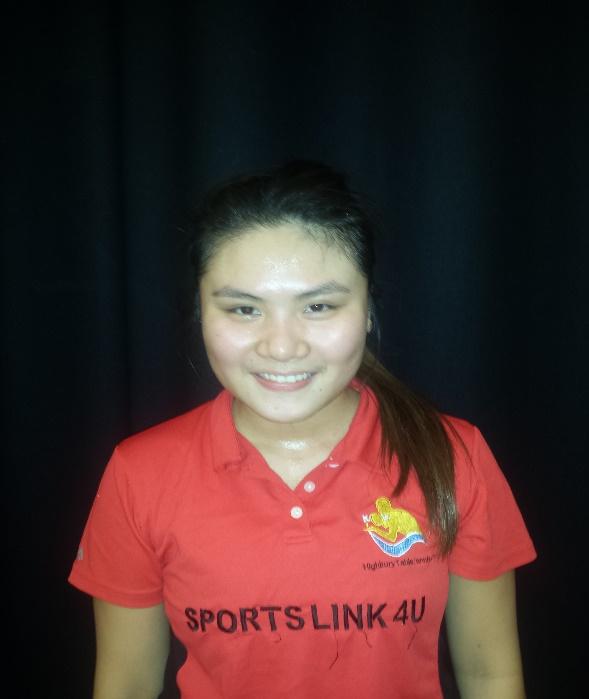                    FEMALE TABLE TENNIS SESSIONSTARTS FROM 3/10/2017  - 12/12/2017TUESDAY  18.30pm – 20.30m                                                   HIGHBURY GROVE SCHOOL  N5 2EQHighbury Table Tennis club and Sports Islington organising Table Tennis session for female only, come and learn new sports, play for fitness, and have a lots of fun Equipment will be provided. Limited places first come first serve                                          Under 16 yrs old :              £4 per session  or £36 For 12 sessions                                          Highbury Club Members : £4 per session  or £36 for 12 sessions                                          None Members :                £8  per session or £60  for 12 sessions            More information   www.highburyttclub.co.uk     CONTACT SANKET : 07886685393         email : sanketshahba@yahoo.co.ukNAMEEMAILCONTACT NOARE YOU HIGHBURY CLUB MEMBER?PAYMENT BY BACS£36 FOR 12 SESSIONS HTTC MEMBERS£60 FOR  12 SESSIONS NONE MEMBERSHIGHBURY TT CLUBA/C 65464856SORT CODE 089299